Supporting Information P2-Type Layered High-Entropy Oxides as Sodium-Ion Cathode MaterialsJunbo Wang,1 Sören L. Dreyer,1 Kai Wang,1 Ziming Ding,1 Thomas Diemant,2 Guruprakash Karkera,2 Yanjiao Ma,1 Abhishek Sarkar,1,3 Bei Zhou,1 Mikhail V. Gorbunov,4 Ahmad Omar,4 Daria Mikhailova,4 Volker Presser,5,6,7 Maximilian Fichtner,1,2 Horst Hahn,1,2,3 Torsten Brezesinski,1 Ben Breitung,1* and Qingsong Wang1,2*1	Institute of Nanotechnology, Karlsruhe Institute of Technology (KIT), Hermann-von-Helmholtz-Platz 1, 76344 Eggenstein-Leopoldshafen, Germany2	Helmholtz Institute Ulm (HIU) Electrochemical Energy Storage, Helmholtzstrasse 11, 89081 Ulm, Germany3	Joint Research Laboratory Nanomaterials – Technische Universität Darmstadt and Karlsruhe Institute of Technology (KIT), Otto-Berndt-Strasse 3, 64206 Darmstadt, Germany4	Leibniz Institute for Solid State and Materials Research (IFW) Dresden, Helmholtzstrasse 20, 01069 Dresden, Germany5	INM - Leibniz Institute for New Materials, Campus D2 2, 66123 Saarbrücken, Germany6	Department for Materials Science and Engineering, Saarland University, Campus D2 2, 66123 Saarbrücken, Germany7	Saarene, Saarland Center for Energy Materials and Sustainability, Campus C4 2, 66123 Saarbrücken, Germany*	E-mail: ben.breitung@kit.edu  (B. Breitung), qingsong.wang@kit.edu (Q. Wang)The configurational entropy, Sconfig, is based entirely on the number of different elements in the single-phase structure. Sconfig can be increased by increasing the number of elements, which are randomly distributed on the same lattice site(s). The molar configurational entropy can be calculated according to a Boltzmann-entropy-derived equation:where R represent the ideal gas constant, and xi and xj are the molar fraction of cations or anions on the respective sublattices [DOI: 10.1002/adma.201806236, DOI: 10.1039/d1ee00505g, DOI: 10.1038/s41467-018-05774-5, DOI: 10.1038/ncomms9485].Table S1. Structural parameters from Rietveld refinement analysis.Table S2. ICP-OES results for the synthesized materials.Table S3. Summary of the DEMS results.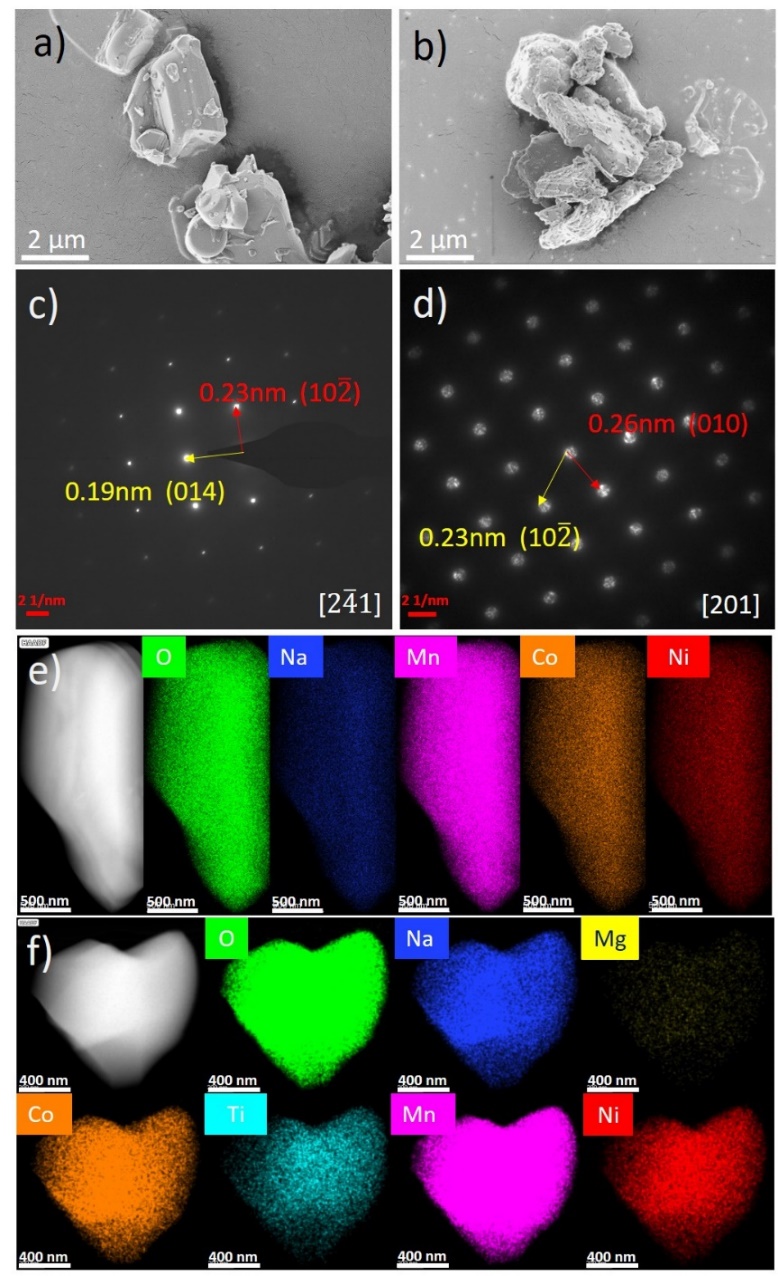 Figure S1. a, b) SEM images, c, d) SAED patterns along [] and [] and e, f) HAADF-STEM image and corresponding high-resolution EDX maps for 3-NTMO2 and 5-NTMO2, respectively.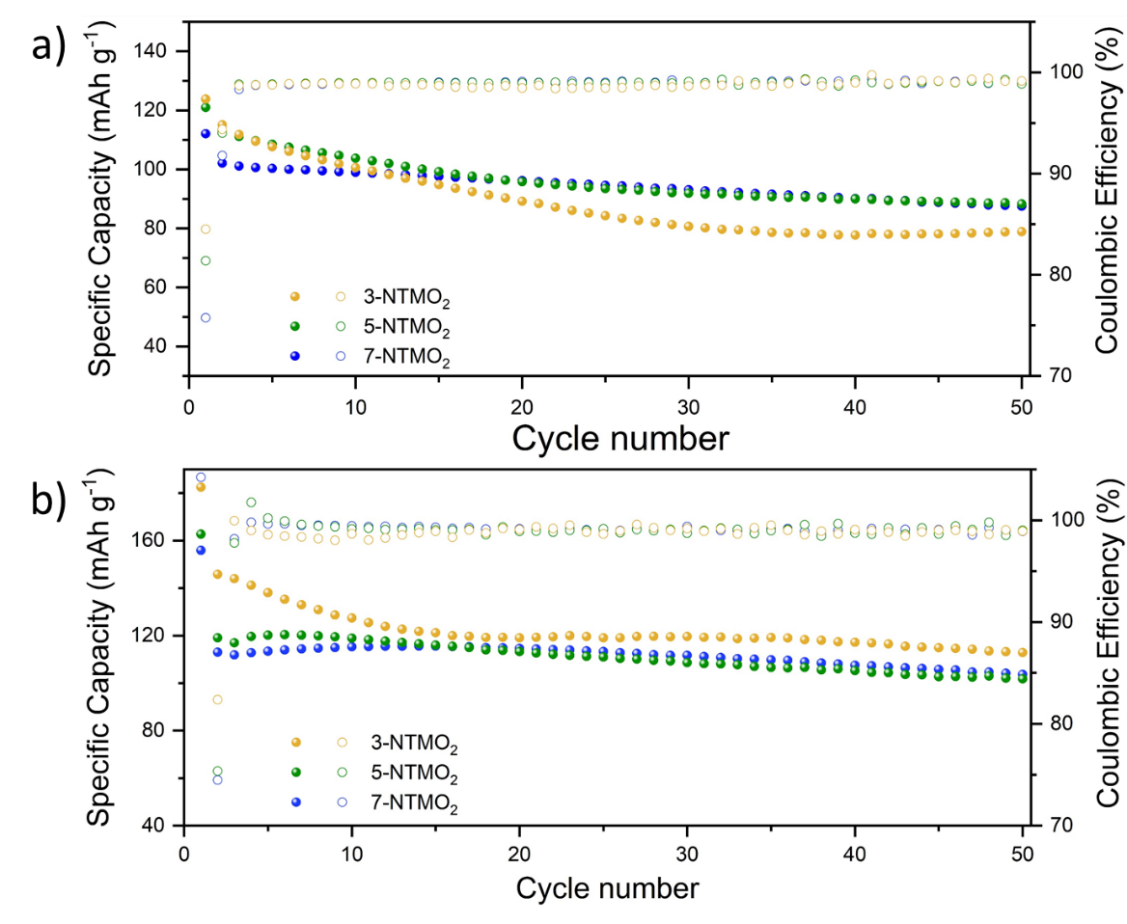 Figure S2. Cycling performance of 3-NTMO2, 5-NTMO2 and 7-NTMO2 in the voltage range of a) 2.6-4.6 V and b) 1.5-4.6 V. Electrochemical testing was carried out at room temperature and 0.5C rate over 50 cycles.Figure S2a shows the cycling performance of the materials in the voltage range 2.6-4.6 V at 0.5C rate. Despite higher initial specific capacities, the 3-NTMO2 and 5-NTMO2 electrodes show obvious decay in the first 15 cycles. After that, the trend towards lower specific capacity is not alleviated for 3-NTMO2, while it tends to be moderate for 5-NTMO2. In contrast, the 7-NTMO2 electrode exhibits superior cycling stability. The cycling performance of the materials in the voltage range 1.5-4.6 V at 0.5C rate is shown in Figure S2b. A similar trend in capacity degradation is observed as that found in the range of 2.6-4.6 V. However, the cell with the 3-NTMO2 delivers a higher specific capacity (113 mA h g-1) after 50 cycles than 5-NTMO2 and 7-NTMO2. The higher discharge capacities are due to the Mn4+/Mn3+ redox couple, leading to fast working voltage decay and low capacity retention. In contrast, the 5-NTMO2 and 7-NTMO2 electrodes display slower fading, with remaining specific capacities of 102 and 104 mA h g-1 after 50 cycles, corresponding to 63 % and 67 % capacity retention, respectively.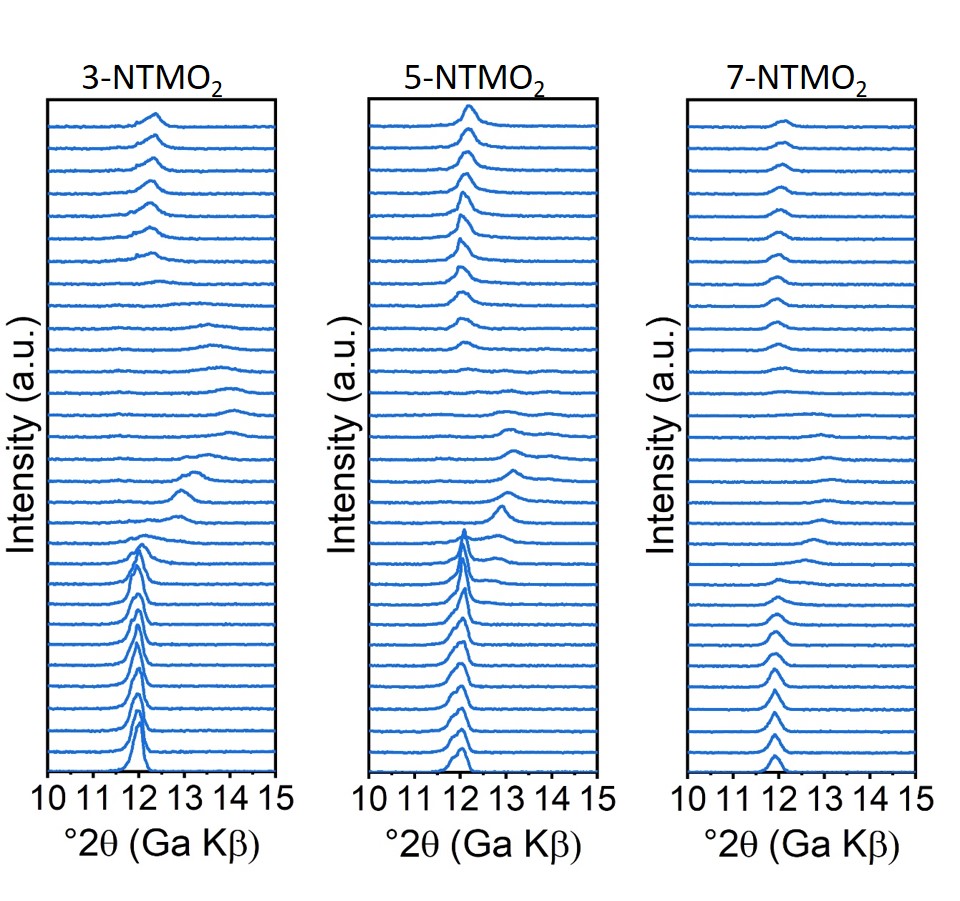 Figure S3. Operando XRD data between 6 and 26 h, where desodiation and resodiation proceed at high voltages (> 4.2 V vs. Na+/Na).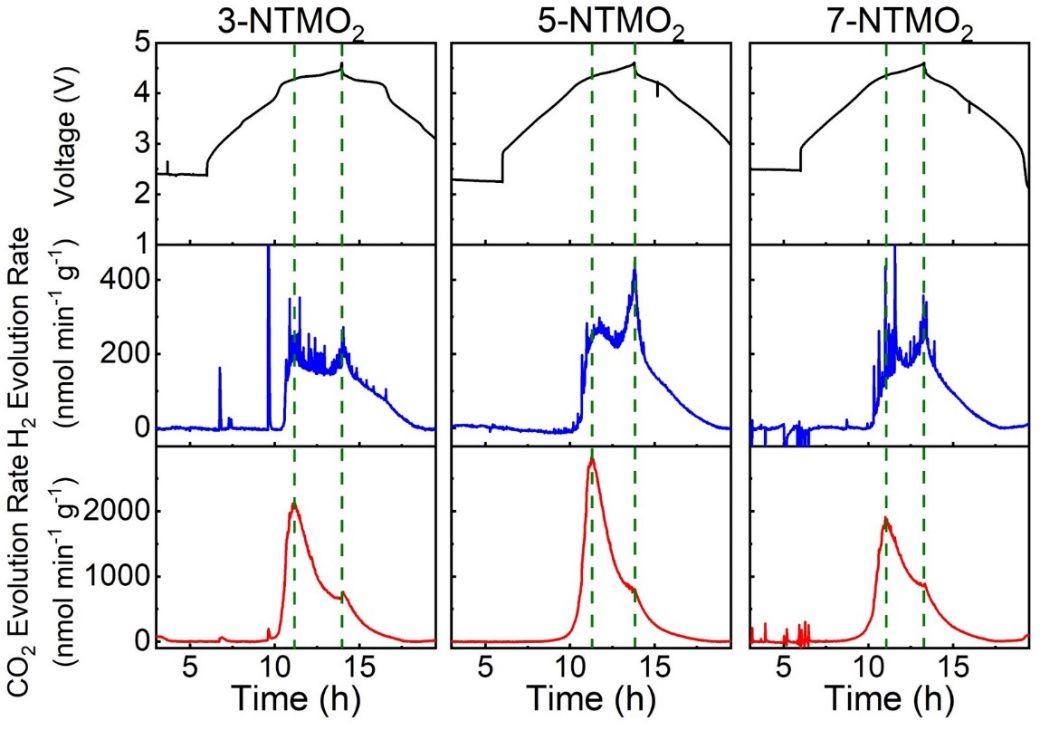 Figure S4. Carbon dioxide and hydrogen evolution rates from DEMS in the first cycle for the 3-NTMO2, 5-NTMO2 and 7-NTMO2 electrodes. 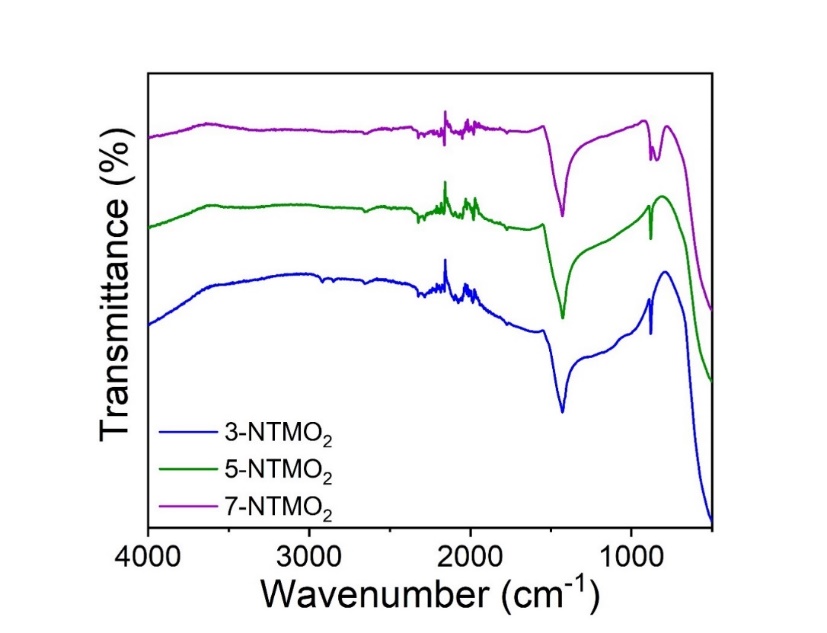 Figure S5. FT-IR spectra of the as-prepared 3-NTMO2, 5-NTMO2 and 7-NTMO2 powders.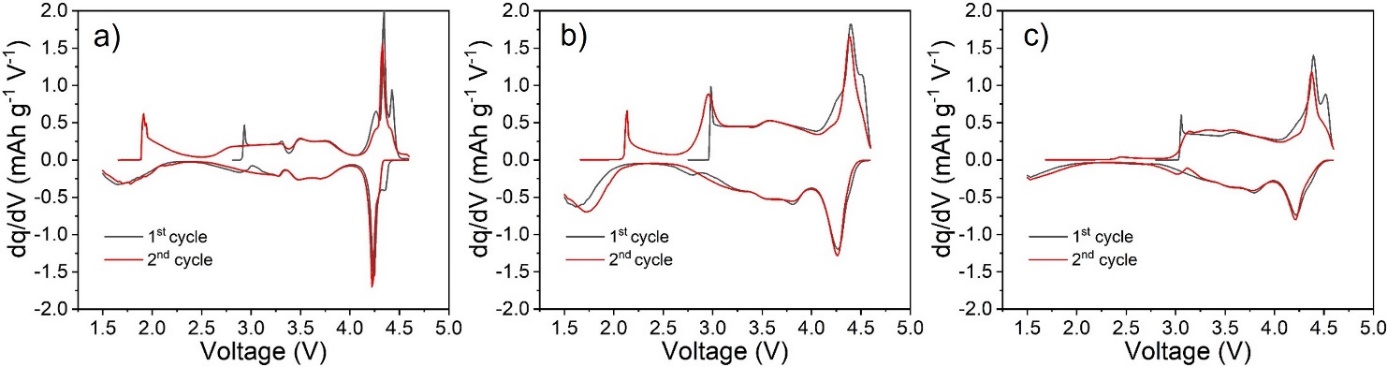 Figure S6.  Differential capacity plots (dq/dV) of the first two cycles at 0.05C rate and 25 °C for the a) 3-NTMO2, b) 5-NTMO2 and c) 7-NTMO2 electrodes. 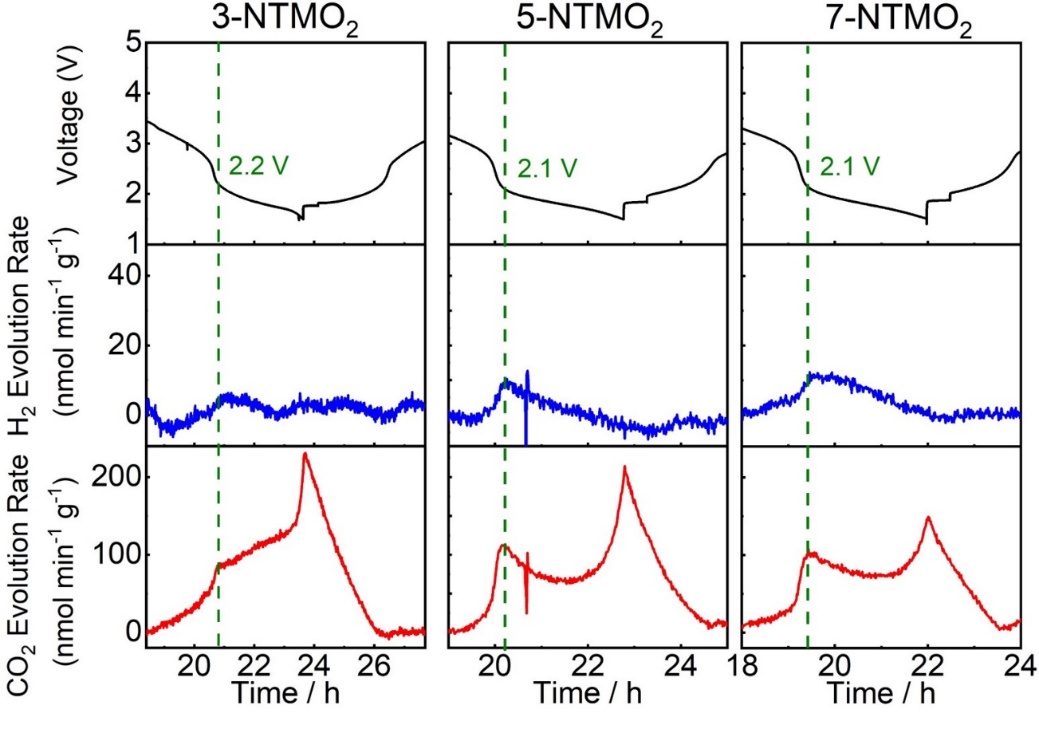 Figure S7. Carbon dioxide and hydrogen evolution rates from DEMS in the first discharge cycle for the 3-NTMO2, 5-NTMO2 and 7-NTMO2 electrodes.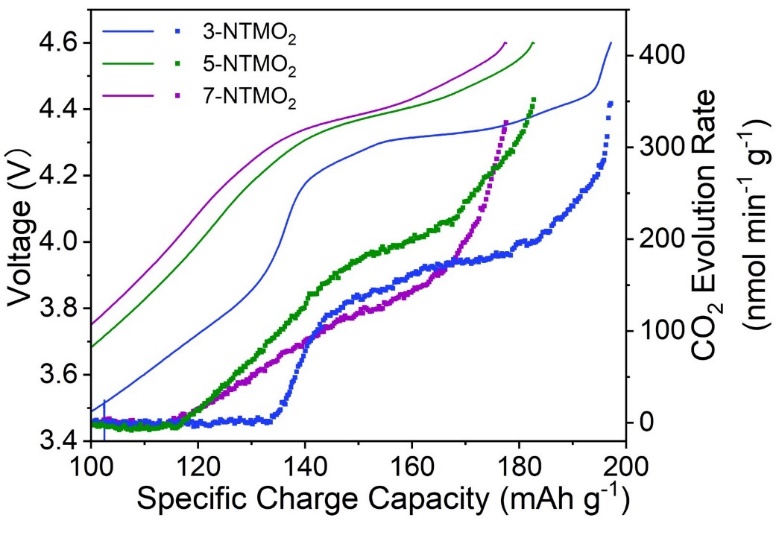 Figure S8. Carbon dioxide evolution rates and voltage as a function of specific charge capacity in the 2nd cycle.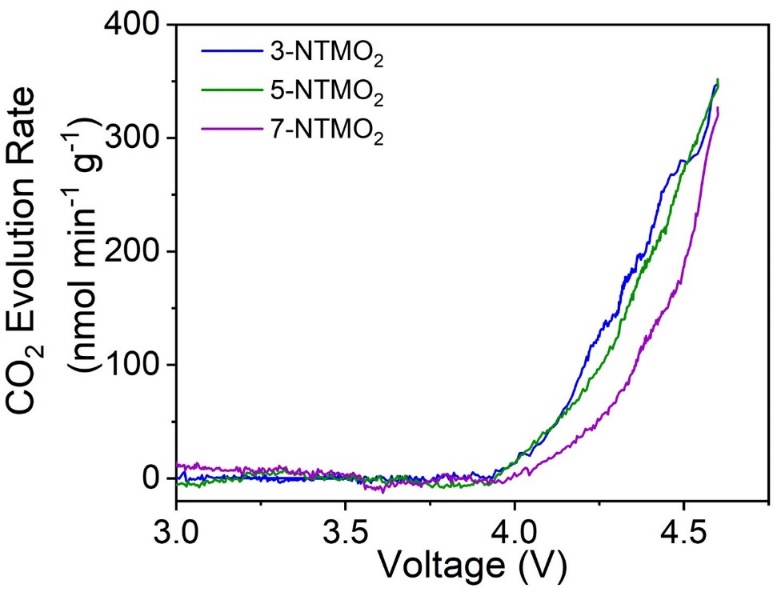 Figure S9. Carbon dioxide evolution rates as a function of voltage in the 2nd cycle.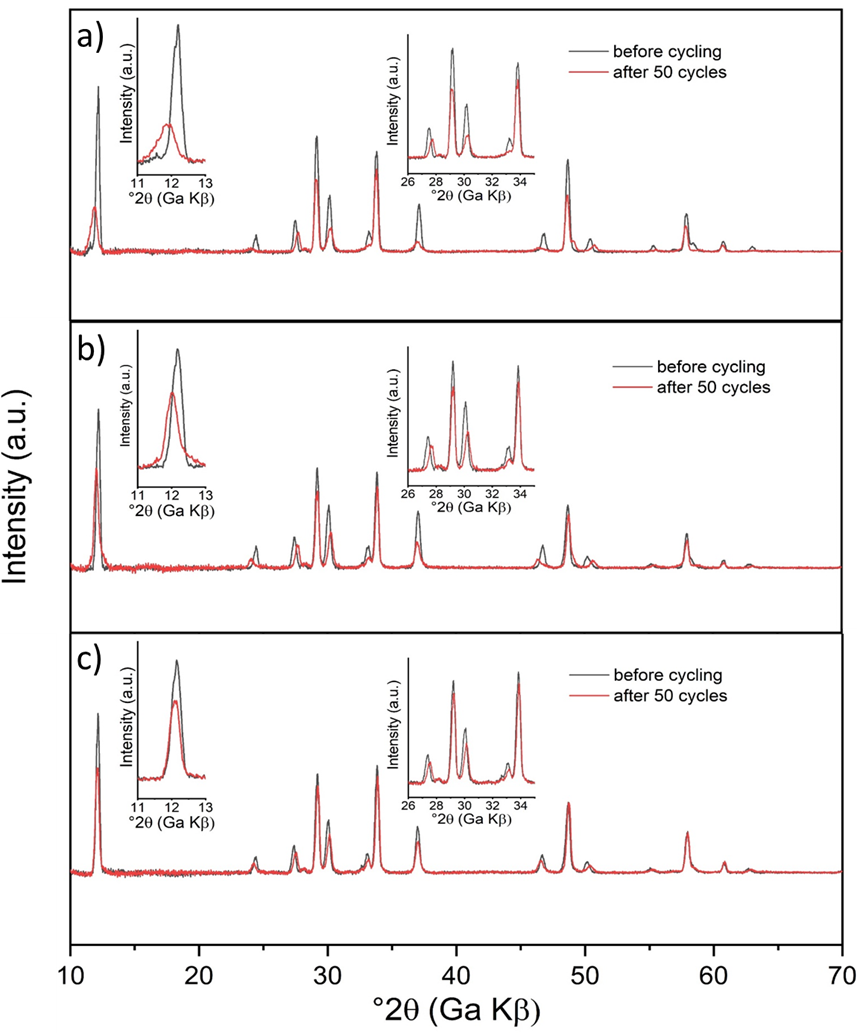 Figure S10. Ex situ XRD patterns for a) 3-NTMO2, b) 5-NTMO2 and c) 7-NTMO2 in the pristine state and after discharge in the 50th cycle.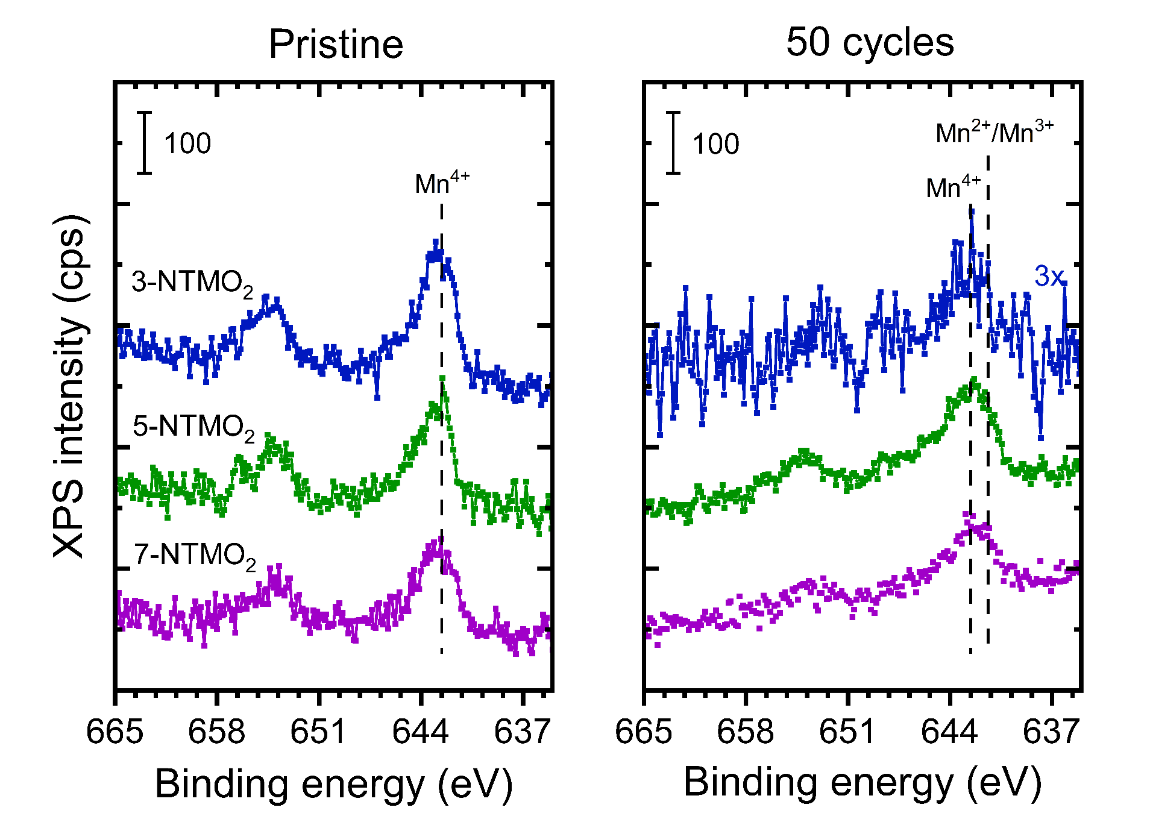 Figure S11. XPS spectra of the Mn 2p region for the 3-NTMO2, 5-NTMO2 and 7-NTMO2 electrodes prior to cycling.3-NTMO25-NTMO27-NTMO2a = b / Å2.8607(1)2.8729(1)2.8781(1)c / Å11.1343(4)11.1443(6)11.1542(5)V / Å378.910(4)79.587(5)79.876(4)Rp / %1.191.351.26Rwp / %1.561.991.73Targeted composition Experimentally determined compositionNa0.67(Mn0.55Ni0.21Co0.24)O2 Na0.6510(Mn0.5336Ni0.2058Co0.2293)O2Na0.67(Mn0.45Ni0.18Co0.24Ti0.1Mg0.03)O2 Na0.6666(Mn0.4467Ni0.1817Co0.2340Ti0.0933Mg0.0254)O2Na0.67(Mn0.45Ni0.18Co0.18Ti0.1Mg0.03Al0.04Fe0.02)O2 Na0.6649(Mn0.4433Ni0.1806Co0.1763Ti0.0947Mg0.026Al0.037Fe0.016)O2Material1st cycle charge capacity (mAh g-1)1st cycle discharge capacity (mAh g-1)2nd cycle charge capacity (mAh g-1)2nd cycle discharge capacity (mAh g-1)2nd cycle Coulombic efficiency (%)1st cycle total H2 (µmol g-1)1st cycle total CO2 (µmol g-1)2nd cycle total H2 (µmol g-1)2nd cycle total CO2 (µmol g-1)3-NTMO216019119718995.96031520575-NTMO215617718317897.37638027457-NTMO214617217817799.4543002636